VITA RUSTICA ET VITA URBANAandDE CULTU DEORUM ET VITA HOMINUMOvid, Horace & Martial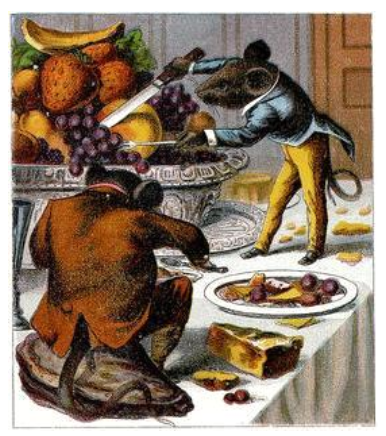 GCSE Latin Verse A 2018/2019The sights, sound and seasons of the countrysideOvid points out the soothing diversions of the countryside to the lovelorn young man.Metre: Elegiac coupletsaspice curvatos pomorum pondere ramos,
    ut sua, quod peperit, vix ferat arbor onus.
aspice labentes iucundo murmure rivos:
    aspice tondentes fertile gramen oves.
ecce petunt rupes praeruptaque saxa capellae:
    iam referent haedis ubera plena suis.
pastor inaequali modulatur harundine carmen,
    nec desunt comites, sedula turba, canes.
parte sonant alia silvae mugitibus altae,
    et queritur vitulum mater abesse suum.
poma dat autumnus: formosa est messibus aestas;
    ver praebet flores; igne levatur hiems.
temporibus certis maturam rusticus uvam
    deligit, et nudo sub pede musta fluunt.Ovid, Remedia Amoris, 175-184, 187-190TRANSLATIONSee aspice the branches ramos bent curvatos with the weight pondere of apples pomorum, so that ut their own sua tree arbor hardly vix bears ferat the load onus which quod it produced peperit. See aspice the streams rivos gliding labentes with a pleasant murmur iucundo murmure: see aspice the sheep oves grazing tondentes the fertile fertile grass gramen. Look ecce! The nanny goats capellae seek petunt the cliffs rupes and -que the steep praerupta rocks saxa: soon iam they will bring back referent full plena udders ubera for their kids haedis suis. A shepherd pastor plays modulatur a tune carmen on the unequal-lengthed reed harundine inaequali, nor nec are dogs lacking canes desunt, an attentive crowd turba sedula, as companions comites. In another part alia parte, tall woods silvae altae resound sonant with mooing mugitibus, and et a mother mater complains queritur that her calf vitulum suum is missing abesse. Autumn autumnus gives dat apples poma: summer aestas is est lovely formosa with harvests messibus; spring ver provides praebet flowers flores; winter hiems is alleviated levatur by fire igne. The farmer rusticus picks deligit the ripe grape uvam maturam at the fixed times temporibus certis, and et the wine-juices musta flow fluunt under sub his bare foot nudo pede. A country springHorace lyricises a charming spring.Metre: Asclepiadso fons Bandusiae, splendidior vitro,
dulci digne mero non sine floribus,
    cras donaberis haedo,
        cui frons turgida cornibusprimis et venerem et proelia destinat.
frustra: nam gelidos inficiet tibi
    rubro sanguine rivos
        lascivi suboles gregis.te flagrantis atrox hora Caniculae
nescit tangere, tu frigus amabile
    fessis vomere tauris
        praebes et pecori vago.fies nobilium tu quoque fontium,
me dicente cavis impositam ilicem
    saxis, unde loquaces
        lymphae desiliunt tuae.Horace, Odes III, 13TRANSLATIONO o spring fons of Bandusia Bandusiae, more splendid splendidior than glass vitro, worthy of digne sweet wine dulci mero, not without flowers non sine floribus, tomorrow cras you will be gifted donaberis with a kid haedo, whose cui forehead frons, swelling turgida with his newly growing horns cornibus primis, marks him out for destinat both et love venerem and et battles proelia. In vain frustra, for nam the offspring suboles of the playful herd lascivi gregis will stain inficiet your tibi cold gelidos streams rivos with red blood rubro sanguine. The fierce hour hora atrox of the blazing Dog Star Caniculae flagrantis does not know how nescit to touch tangere you te, you offer tu praebes your lovely coolness frigus amabile to oxen tauris wearied fessis by the ploughshare vomere, and et to the wandering herd pecori vago. You tu too quoque will become fies one of the famous springs nobilium fontium, with me telling of me dicente the holm oak ilicem placed on top of impositam cavernous rocks saxis cavis, whence unde your tuae babbling loquaces waters lymphae leap down desiliunt. The town mouse and the country mouse (i)Horace eulogises the simple country life.Metre: Hexameters                                                                          olim
rusticus urbanum murem mus paupere fertur
accepisse cavo, veterem vetus hospes amicum,
asper et attentus quaesitis, ut tamen artum
solveret hospitiis animum. quid multa? neque ille
sepositi ciceris nec longae invidit avenae,
aridum et ore ferens acinum semesaque lardi
frusta dedit, cupiens varia fastidia cena
vincere tangentis male singula dente superbo,
cum pater ipse domus palea porrectus in horna
esset ador loliumque, dapis meliora relinquens.
tandem urbanus ad hunc ‘quid te iuvat’ inquit ‘amice,
praerupti nemoris patientem vivere dorso?
vis tu homines urbemque feris praeponere silvis?TRANSLATIONOnce upon a time olim, a country mouse mus rusticus is said fertur to have received accepisse a city mouse murem urbanum in his poor paupere hole cavo, an old vetus host hospes (receiving) an old veterem friend amicum, unrefined asper and et attentive attentus to his acquisitions quaesitis, yet tamen such that ut he would relax solveret his tight artum nature animum for hospitable receptions hospitiis. In short quid multa,he begrudged ille invidit neither neque his stored-away sepositi chickpea ciceris nor nec his long-grained longae oats avenae, and et served dedit a dried aridum raisin acinum and -que half-eaten semesa scraps frusta of bacon lard lard, carrying (them) ferens in his mouth ore, eager cupiens to overcome vincere with a varied meal cena varia the fussiness fastidia of one barely touching tangentis male the individual pieces singula with a disdainful superbo tooth dente, while cum the father pater of the household domus himself ipse, stretched out porrectus on in this year’s horna straw palea, was eating esset spelt ador and -que darnel lolium, leaving relinquens the better parts meliora of the feast dapis. At last tandem the city mouse urbanus said inquit to him ad hunc: ‘What quid does it help you te iuvat, friend amice, to live vivere suffering patientem on the ridge dorso of a steep praerupti grove nemoris? Would not you tu vis prefer praeponere people homines and -que the city urbem to wild feris woods? silvis? The town mouse and the country mouse (ii)carpe viam, mihi crede, comes, terrestria quando
mortales animas vivunt sortita, neque ulla est
aut magno aut parvo leti fuga: quo, bone, circa,
dum licet, in rebus iucundis vive beatus;
vive memor quam sis aevi brevis.’ haec ubi dicta
agrestem pepulere, domo levis exsilit; inde
ambo propositum peragunt iter, urbis aventes
moenia nocturni subrepere. iamque tenebat
nox medium caeli spatium, cum ponit uterque
in locuplete domo vestigia, rubro ubi cocco
tincta super lectos canderet vestis eburnos,
multaque de magna superessent fercula cena,
quae procul exstructis inerant hesterna canistris.TRANSLATIONSeize carpe the way viam as my companion comes, trust me mihi crede; since quando earthly creatures terrestria live vivunt having been allotted sortita mortal mortales souls animas, nor neque is there est any ulla escape fuga from death leti either aut for big magno or aut for small parvo, for this reason quo circa, good fellow bone, live vive happily beatus in in pleasant iucundis circumstances rebus, while dum it is permitted licet;live vive mindful of memor how quam short-lived aevi brevis you are sis.’ When ubi these words haec dicta had thrilled pepulere the country mouse agrestem, he leaps exsilit nimbly levis from his house domo; then inde both ambo carry out peragunt the proposed propositum journey iter, eager aventes to creep up to subrepere the walls moenia of the city urbis at night nocturni.And now iamque night nox was holding tenebat the middle medium space spatium of the sky caeli, when cum each uterque sets ponit his footprints vestigia in in a wealthy locuplete house domo, where ubi a coverlet vestis, dyed tincta with bright rubro scarlet cocco, was shining canderet on top of super ivory eburnos couches lectos, and -que many dishes multa fercula were left over superessent from a great dinner de magna cena, yesterday’s (dishes) hesterna which quae were in in erant wicker-baskets canistris piled up exstructis afar procul.The town mouse and the country mouse (iii)ergo ubi purpurea porrectum in veste locavit
agrestem, veluti succinctus cursitat hospes
continuatque dapes nec non verniliter ipsis
fungitur officiis, praelambens omne quod affert.
ille cubans gaudet mutata sorte bonisque
rebus agit laetum convivam, cum subito ingens
valvarum strepitus lectis excussit utrumque.
currere per totum pavidi conclave, magisque
exanimes trepidare, simul domus alta Molossis
personuit canibus. tum rusticus ‘haud mihi vita
est opus hac’ ait et ‘valeas: me silva cavusque
tutus ab insidiis tenui solabitur ervo.’ 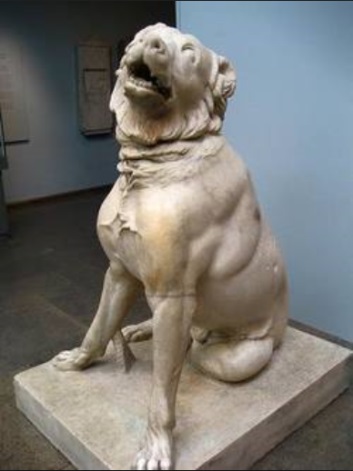 (Horace, Satires II.6 79-117)TRANSLATIONSo ergo when ubi he settled locavit the country mouse agrestem, stretched out porrectum on in the purple purpurea coverlet veste, the host hospes runs about cursitat just like veluti (a slave) with his clothes tucked in succinctus and -que he prolongs continuat the banquet dapes and moreover nec non he slavishly verniliter performs fungitur all the duties officiis ipsis, licking beforehand praelambens everything omne which quod he brings affert. The country mouse ille, lying back cubans, rejoices gaudet in his changed mutata fortune sorte and -que amongst the good things bonis rebus acts out the part of agit the delighted laetum guest convivam, when cum suddenly subito an almighty ingens crash strepitus of folding-doors valvarum shook off excussit each utrumque from their couches lectis. They ran currere in terror pavidi through per the whole totum locked room conclave, and -que even more magis did they tremble trepidare breathlessly exanimes, as soon as simul the lofty house domus alta resounded personuit with Molossian hounds canibus Molossis. At that point tum the country mouse rusticus said ait: ‘No need is there haud opus est  of this life hac vita for me mihi,’ and et, ‘Farewell valeas: my wood silva and -que mouse-hole cavus, safe tutus from snares ab insidiis, will comfort solabitur me me with meagre tenui vetch ervo.Recipe for happinessThe poet Martial gives advice for leading a decent life.Metre: Hendecasyllablesvitam quae faciunt beatiorem,
iucundissime Martialis, haec sunt:                    Lucius Julius Martialis, the poet’s closest friend
res non parta labore sed relicta;
non ingratus ager, focus perennis;
lis numquam, toga rara, mens quieta;
vires ingenuae, salubre corpus,
prudens simplicitas, pares amici,
convictus facilis, sine arte mensa;
nox non ebria sed soluta curis,
non tristis torus et tamen pudicus:
somnus qui faciat breves tenebras;
quod sis esse velis nihilque malis;
summum nec metuas diem nec optes.(Martial, Epigrams 10.47)TRANSLATIONThe things which quae make faciunt life vitam happier beatiorem, most delightful iucundissime Martial Martialis, are sunt these haec: wealth res not non produced parta from toil labore but sed left to one relicta; land ager not non thankless ingratus, a perennial perennis hearth focus; never numquam a lawsuit lis, rarely rara a toga toga, a peaceful quieta mind mens; the strength vires of a free-born man ingenuae, a healthy body corpus salubre, an intelligent prudens candour/straightforwardness simplicitas, like-minded friends amici pares, easy-going facilis social life convictus, a dining-table mensa without art sine arte; night(s) nox not drunken non ebria, but sed freed soluta from cares curis, a marriage-bed torus not gloomy non tristis, and yet et tamen chaste pudicus: sleep somnus which qui makes faciat the darkness tenebras brief breves; wish velis to be esse what quod you are sis and -que prefer malis nothing else nihil; neither nec fear metuas nor nec long for optes your final day diem summum. Spring and thoughts of mortality (i)Horace contrasts seasonal change with the life of man.Metre: First archilocheandiffugere nives, redeunt iam gramina campis
    arboribusque comae;
mutat terra vices, et decrescentia ripas
    flumina praetereunt;
Gratia cum Nymphis geminisque sororibus audet
    ducere nuda choros.
immortalia ne speres, monet annus et almum
    quae rapit hora diem:
frigora mitescunt Zephyris, ver proterit aestas
    interitura, simul
pomifer autumnus fruges effuderit, et mox
    bruma recurrit iners.
damna tamen celeres reparant caelestia lunae:
    nos ubi decidimus
quo pater Aeneas, quo Tullus dives et Ancus,
    pulvis et umbra sumus.
TRANSLATIONThe snows nives have dispersed diffugere, now iam the grass gramina is returning redeunt to the fields campis and -que the foliage comae to the trees arboribus; the earth terra changes mutat seasons vices, and et subsiding decrescentia rivers flumina pass by praetereunt their banks ripas; a Grace Gratia, along with Nymphs cum Nymphis and -que her twin geminis sisters sororibus, dares audet to lead ducere the dancing choros naked nuda. The year annus warns monet that you should not hope for ne speres immortality inmortalia, as does et the hour hora which quae snatches away rapit the nourishing day diem almum: the frosts frigora are softened mitescunt by the west winds Zephyris, summer aestas tramples down proterit the spring ver, to die  [itself] as soon as simul fruit-bearing pomifer autumn autumnus shall have poured forth effuderit her fruits fruges, and et soon mox inactive iners winter bruma scurries back recurrit. Yet tamen swift celeres moons lunae renew reparant their celestial losses damna caelestia: when ubi we have fallen down nos decidimus to where quo father Aeneas pater Aeneas, to where quo rich Tullus Tullus dives and et Ancus (have gone) Ancus, we are sumus dust pulvis and et shade umbra. Spring and thoughts of mortality (ii)quis scit an adiciant hodiernae crastina summae
    tempora di superi?
cuncta manus avidas fugient heredis, amico
    quae dederis animo.
cum semel occideris et de te splendida Minos
    fecerit arbitria,
non, Torquate, genus, non te facundia, non te
    restituet pietas;
infernis neque enim tenebris Diana pudicum
    liberat Hippolytum,
nec Lethaea valet Theseus abrumpere caro
    vincula Pirithoo.(Horace, Odes IV.7)TRANSLATIONWho quis knows scit whether an the gods di above superi are attaching adiciant tomorrow’s crastina time tempora to today’s total summae hodiernae? Everything cuncta which quae you shall have given dederis to your own dear soul animo amico will [even] escape fugient the greedy avidas hands manus of your heir heredis. When cum once [and for all] semel you have died occideris and et Minos Minos has made fecerit his illustrious splendida judgements arbitria about you de te, Torquatus Torquate, neither family non genus, nor eloquence non facundia, (te) nor piety non pietas will restore restituet you te; for enim neither does Diana free neque Diana liberat chaste Hippolytus Hippolytum pudicum from the darkness tenebris of the underworld infernis, nor does Theseus have the strength nec Theseus valet to break away abrumpere the chains vincula of Lethe Lethaea from his dear Pirithous Pirithoo caro. SOME TERMSEpicurean – fond of luxury and sensuous pleasure, esp. pleasures of eating and drinking, but also pleasures of the mind. Martial holds to a refined version of Epicureanism.epigram – a pithy saying or remark expressing an idea in a clever and amusing wayepigrammatic – in the style of an epigram; concise, clever, and amusingeudaemonism – the ethical doctrine that the basis of morality lies in the tendency of right actions to produce happiness, especially in a life governed by reason rather than pleasure